DATA E ASSINATURA DA INSCRIÇÃO DO PROPONENTEMODELO DE DECLARAÇÃO DE ATESTO DE LEGITIMIDADEEu _______________________________________, brasileiro (a), portador (a) da Carteira de Identidade nº________________ órgão expedidor ___________, em ___/____/___; CPF nº __________________; residente e domiciliado (a) à Rua _____________________________________, DECLARO, para fins de prova junto à Fundação Cultural Capitania das Artes – FUNCARTE, que represento a atração _________________________, composta por ______ membros envolvidos diretamente na execução da atração, ficando encarregado (a) pelo recebimento do recurso a ser pago pelo referido edital, em conformidade com a ATRAÇÃO proposta junto a seleção de artistas,bandas, grupos musicais, com trabalho autorais para compor a programação do “Festival Natal tem Música 2016”. Natal, ___ de __________________ de 2016._____________________________________________Assinatura do Responsável (Pessoa Jurídica)DECLARAÇÃO DE INEXISTÊNCIA DE EMPREGADOS EM CONDIÇÕES EXCEPCIONAISA empresa ____________________________________________, inscrita no CNPJ nº _________________________, por intermédio de seu representante legal o Sr. _______________________________________________,portador da carteira de identidade nº ____________________________________ e do CPF nº ________________________________________ declara, para fins do disposto no inciso “V” art. 27 da Lei nº 8.666, de 21 de junho de 1993, acrescido pela Lei nº 9.854, de 27 de outubro de 1999, que não emprega menores de dezesseis anos, salvo na condição de aprendiz, a partir de 14 (quartoze) anos.Natal (RN), ___  de __________ de 2016Nome Legível e Número de identidadeDiretor ou representante legalDECLARAÇÃO DE COMPATIBILIDADE*Nós abaixo assinados, representados pela Pessoa Jurídica, proponente ___________________________________________________,integrante da empresa na função de  ________________________DECLARAMOS, sob as penas da Lei, que não somos funcionários públicos do Município de Natal e não possuímos cônjuges e parentes até 2º grau na Fundação Cultural Capitania das Artes - FUNCARTE; não somos integrantes do Conselho Municipal de Cultura e não possuímos qualquer impedimento legal, e estamos aptos a concorrer ao processo de seleção de artistas, bandas, grupos musicais, com trabalho autorais para compor a programação do “Festival Natal tem Música 2016”. .Natal,___  de ________de  2016.Pessoa Jurídica (Representante Legal)_________________________  ___________     _______________________(Nome civil, n.º do RG e Assinatura )     						Integrantes:-------------------------------------------------   ------------------- -----------------------------------------------------------------------------------   ------------------- -----------------------------------------------------------------------------------   ------------------- -----------------------------------------------------------------------------------   ------------------- ----------------------------------* todos devem rubricar todas as folhas e assinar no finalDECLARAÇÃO DE INEXISTÊNCIA DE PARENTESCOPESSOA JURÍDICADeclaro para os devidos fins, que de acordo com o § 3º do Art. 68-A, da Lei Orgânica do Município de Natal, que não tenho relação familiar ou parentesco consangüíneo, em linha reta ou colateral ou por afinidade, até o terceiro grau, inclusive com Prefeito, a Vice-Prefeitura, o Procurador Geral do Município, os Secretários Municipais, o Presidente da Câmara e demais vereadores, os Presidentes ou Dirigentes de Autarquias, Institutos, Agências, Empresas Públicas, Sociedades de Economia Mista e Fundações Públicas, bem como com todos os demais ocupantes de cargos de direção, chefia ou assessoramento. Declaro ainda, que as informações prestadas são verdadeiras, assumindo a responsabilidade pelo seu interior teor, sob as penas da Lei. Natal, ____ de __________ de 2016.____________________________________                      RG:                       CPF: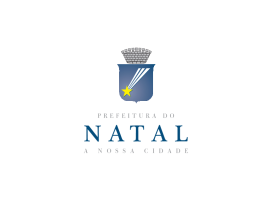 SELEÇÃO DE ARTISTAS, BANDAS E GRUPOS MUSICAIS COM TRABALHOS AUTORAIS PARA A PROGRAMAÇÃO DO FESTIVAL “NATAL TEM MÚSICA 2016”FICHA DE INSCRIÇÃOSELEÇÃO DE ARTISTAS, BANDAS E GRUPOS MUSICAIS COM TRABALHOS AUTORAIS PARA A PROGRAMAÇÃO DO FESTIVAL “NATAL TEM MÚSICA 2016”FICHA DE INSCRIÇÃOSELEÇÃO DE ARTISTAS, BANDAS E GRUPOS MUSICAIS COM TRABALHOS AUTORAIS PARA A PROGRAMAÇÃO DO FESTIVAL “NATAL TEM MÚSICA 2016”FICHA DE INSCRIÇÃOAnexo IIDENTIFICAÇÃO DO ARTISTA/BANDA E GRUPO MUSICALIDENTIFICAÇÃO DO ARTISTA/BANDA E GRUPO MUSICALIDENTIFICAÇÃO DO ARTISTA/BANDA E GRUPO MUSICALIDENTIFICAÇÃO DO ARTISTA/BANDA E GRUPO MUSICALIDENTIFICAÇÃO DO ARTISTA/BANDA E GRUPO MUSICALIDENTIFICAÇÃO DO ARTISTA/BANDA E GRUPO MUSICALNome Nome ArtísticoEstiloTelefone (DDD)EmailIDENTIFICAÇÃO DO PROPONENTEIDENTIFICAÇÃO DO PROPONENTEIDENTIFICAÇÃO DO PROPONENTEIDENTIFICAÇÃO DO PROPONENTEIDENTIFICAÇÃO DO PROPONENTE2.PESSOA JURÍDICA DE DIREITO PRIVADOPESSOA JURÍDICA DE DIREITO PRIVADOPESSOA JURÍDICA DE DIREITO PRIVADOPESSOA JURÍDICA DE DIREITO PRIVADORazão Social:Razão Social:Razão Social:Razão Social:CNPJ:Endereço completoEndereço completoEndereço completoEndereço completoEndereço completoCidade:Cidade:Cidade:UF:CEP:Telefone:Telefone:Celular:E-mail:E-mail:Representante:Representante:Representante:Cargo:Cargo:Profissão:Profissão:Profissão:CPF:CPF:R.G:R.G:R.G:Órgão Expedidor:Órgão Expedidor:Endereço Residencial:Endereço Residencial:Endereço Residencial:Endereço Residencial:Endereço Residencial:Cidade:Cidade:Cidade:UF:CEP:3.3.TÍTULO DA ATRAÇÃO4.DESCRIÇÃO DA ATRAÇÃO (Apresente uma síntese do pretende realizar, incluindo sua concepção artística.)DESCRIÇÃO DA ATRAÇÃO (Apresente uma síntese do pretende realizar, incluindo sua concepção artística.)05.FICHA TÉCNICA (Indique a relação dos profissionais participantes da apresentação)FICHA TÉCNICA (Indique a relação dos profissionais participantes da apresentação)FICHA TÉCNICA (Indique a relação dos profissionais participantes da apresentação)NºNOMEFUNÇÃOCPF0102030405060708091006.PROPOSTA DE REPERTÓRIO OU ROTEIRO DA ATRAÇÃO (Indicação de autor e intérprete de cada música, com minutagem).07.DATA/LOCALNOME COMPLETOASSINATURA